Řešení některých úloh z učebnice:str. 23/cv. 9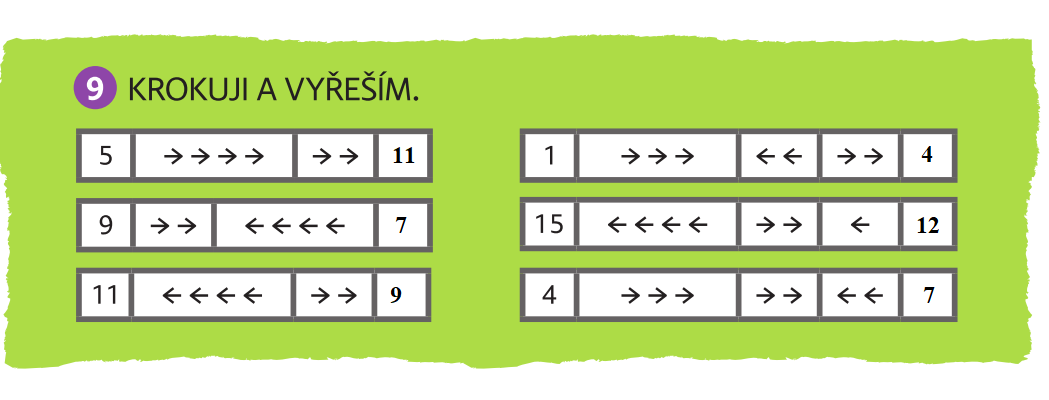 str. 23/cv. 10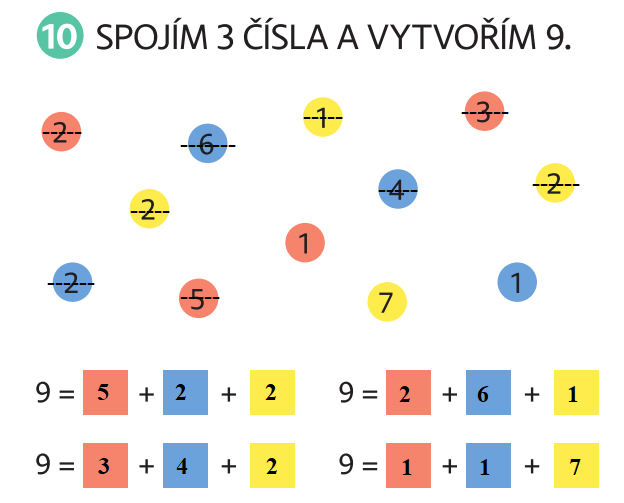 str. 25/cv. 9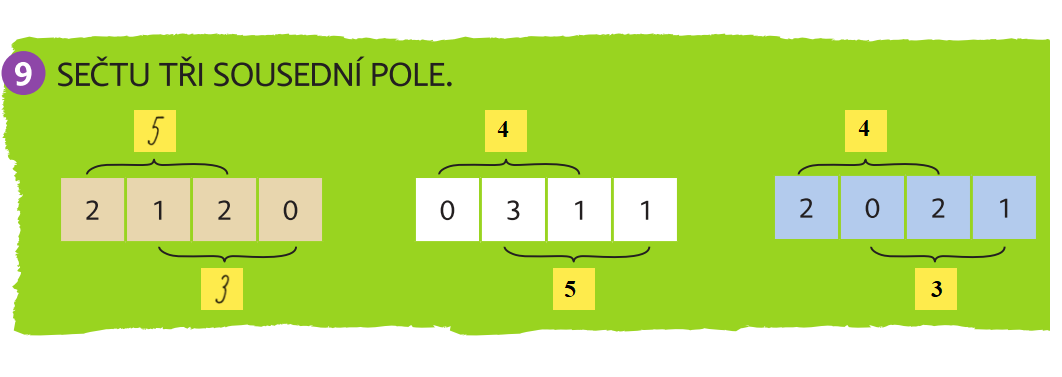 str. 25/cv. 10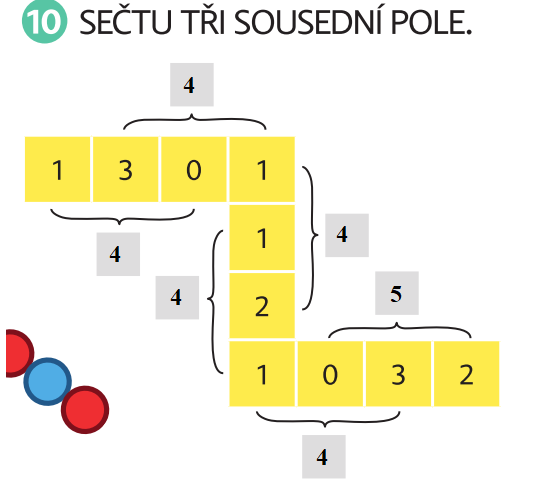 str. 26/cv. 5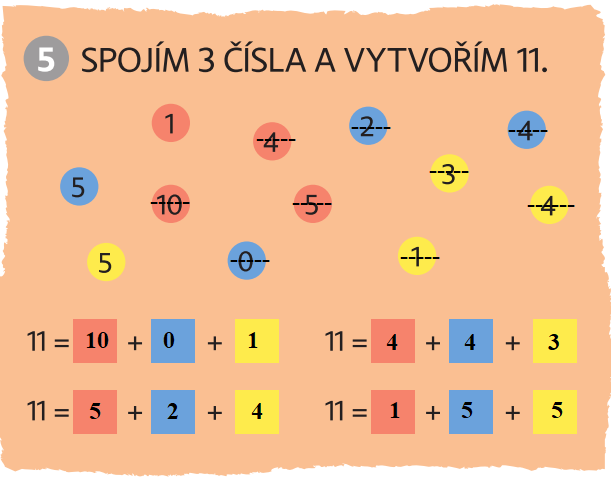 